In Attendance: Chelsea, Cheryl, Angela, David, Meghan, Rhonda, Tanya, Zara, Ana, Nicole.Meeting Commenced at 7:01pmApproval of Minutes – December 2021 by Meghan and seconded by ZaraApproval of Agenda by Meghan and seconded by ZaraPrincipals Report The school has changed to 2 recess times and 2 lunch timesExtracurricular sports have been put on hold as well as field trips (phase 2)Hot lunches can be provided very carefully for now8 new students enrolled, and 3 students left over the breakKindergarten program of choice application closed last week, data will come at the end of the week Next week Kindergarten registration starts David is looking to see what celebrations and activities we can do before the end of the yearLost and found is growing – please call the office or talk with David in the front at pickup or drop-off Valentine’s Day – It looks like there will be restrictions on bringing valentine’s day treats/homecooked goodies – David will look into this and give more guidance Grade 5 UpdateGeneral UpdateTanya has contacted the yearbook company – looking into how the $100 licensing fee – emailed the company to find out more infoPasta Polo fundraiser night is starting to be planned Meeting this Thursday for people interested in planning and fundraising to discuss what is being fundraised forAnother general meeting will be planned for the beginning of February Tanya has reached out to the members from last yearRhonda reached out to a couple of places for potential fundraising and for ideas of grade 5 dayCentennial pool for a pool day – not officially a yes as too early for the booking, they will be contacted in February again to try to book – June 23rd or June 24th are the dates they are thinking for 3-4 hours possibly They may combine a sports day in the field beside the pool if the limitations cannot allow enough students inRocky Point Ice Cream truck has been contacted for an estimate of $862.50 for 3 hours minimum – Rhonda is looking into this to possibly book dates in May as that is when they took bookings - also needs to look into it being nut freeArcade on wheels was an idea Tanya had. Currently only 15 people can go in at a time $400 for 2 hours or $100 for the additional hourLooking into having the triple O truck at the pool Growing Smiles – plant baskets, strawberries, veggies– has been entered into a draw and has been enrolled to be around Mother’s DayAlso wondered about a bubble tea treat day – David said things that are sealed could be an optionPAC has requested that the grade 5 committee checks with the fundraising dates that the PAC has scheduled so that we are not overwhelming the school community Excel Martial Arts night has been rescheduled due to covid Treasurer UpdateTreasurer Report Jan. 18, 2022, School Year 20201/2022 - Cheryl Gyourov TreasurerPAC DONATIONS-Please pay PAC donations, 35$ for one child, 50$ for two or more children. Pay PAC donations by MunchaLunchOperating Budget 2021/2022 YearDec 2021Income            $4,004.83Expenses	$3,737.29Fundraising Dec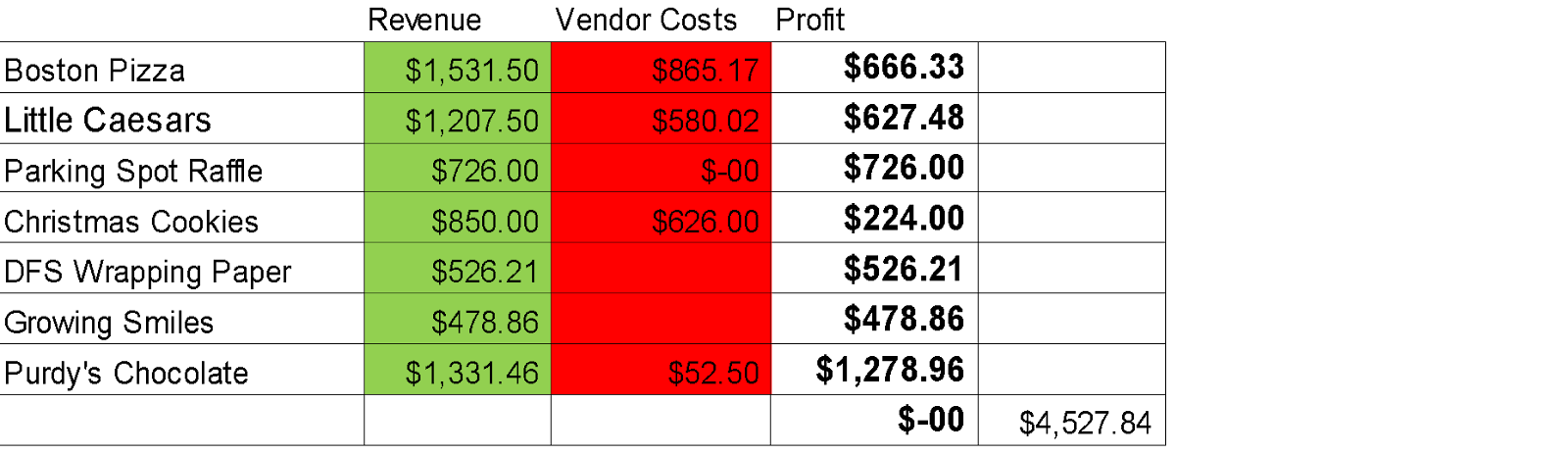 **The Growing Smiles will be split between the Grade 5 Fundraising and PAC Account BalancesOperating Fund      $14,808.60Gaming Fund         $10,049.76Playground Fund    $27,559.24GrantsAwarded TSBC Tire Stewardship Grant for Playground - $17,901.50(Must be used by Nov. 30, 2022)Upcoming Grants	Spirit of Coquitlam Opens Spring 2022	Co-Op Community Spaces Funding February 2022PoCo Capital Matching Projects Grant Spring 2022Playground UpdateSite Prep for the playground area & find out price on what the site prep is going to cost us – we don’t want to lose our grant. – looking for an update from David.David does have a meeting set up for a day this week with the grounds person to discuss thisCheryl has emailed Habitat again to see if we can have a systemized approach to purchasing and building the playgroundDPACNo updates during the meetingUpdates are posted on the CRE Facebook page Chairpersons ReportHot Lunches for this monthLittle Caeser’s – Thursday, January 20th Boston Pizza – Wednesday, January 26thSubway – will be on hold until MarchFundraisers coming up:Coffee & Donuts – Global Coffee (local company in Maple Ridge) & Krispy Kreme Donuts Fliers & order forms going home this week. Can be ordered on Munch-A-Lunch or paper order form. Opens January 24th and closes February 2ndPick up February 10thPurdy’s Easter Fundraiser is live at http://fundraising.purdys.com/1030563-92698. Campaign code 34772.Order deadline is March 25thPick up is April 13thTruEarth (Eco-friendly cleaning products) – finalizing details for this month. www.Fundraising.tru.earth@crepacRaise the Funds – setting up for February Meridian Meats Gift Cards – setting up for end of March/Early April.Neufeld’s Farm – setting up for MayClothing Drive Spring cleaning opportunity!! Bring in unwanted items to donate prior to spring break and during spring break. More to come with the exact dates. We are planning to store items in the gym briefly to allow for more drop off datesFor Easter – looking into the paint kits for a fundraiser – 3-5 kits available Easter Egg Hunt similar to the pumpkin patch – looking into ideas to do something fun, similar to treasure hunt or division egg hunt as a window display. More to come. Munch-A-Lunch – anyone with credits, please use before the end of the year. You can use your credits on PAC Donations, Hot Lunch, or Fundraisers.Silent Auction & Raffle Items – Still looking for donations. Has anyone handed out Donation Letters – please email crepacexecutives@gmail.com if you have any donations or have handed out any letters. Event is planned for MarchPositions to fill:TreasurerPlayground Committee – if anyone is able to help with writing grant application letters that would be very helpfulOngoing Fundraisers:Flip Give - shop online?? Shop through the Flipgive app and a portion of the sales will go towards the CRE PAC. Download the Flipgive App or visit www.flipgive.com/join to sign up. You will be asked to enter your unique team code to join. Team Name: CRE PAC Playground FundCRE’s code: GM7SPX.Cobbs @ Oxford crossing – you can donate your points to the school. Mabel’s Labels – go to mabelslabels.ca and click “support a fundraiser” search for our school (CRE PAC) and get shopping. There is a wide variety of labels you can create. Return it Depot - walk up with your bottle returns in a clear or see-through blue plastic bag and put in the school’s phone number (604) 942-0241 into the express return machine – print out your labels and place them on the bags to leave in the express return area for your deposit to go to the fundraising efforts. Provincial Spirits – We have an ongoing fundraiser for ONLINE orders ONLY. When checking out type CRE PAC in the coupon section to earn our school $1 per ORDER. As we only get $1 per order, please do multiple small orders.New Business Updates & changes to CRE PAC Constitutions and Bylaws at AGM in May.Garden Tower Update – peppers are growing well. The kids are loving seeing the colour changes as they grow. Each class will be planting something in the tower and taking turns maintaining the pH, water level, nutrients and taking care of the plants.Angela to possibly talk with staff at the next staff meeting virtuallyNext Meeting – Tuesday, February 8th at 7pm. Location TBDAdjournment at 8:13pm